واجب منزلي 1: سلسلة 2 الفائدة البسيطة والدفعات المتساوية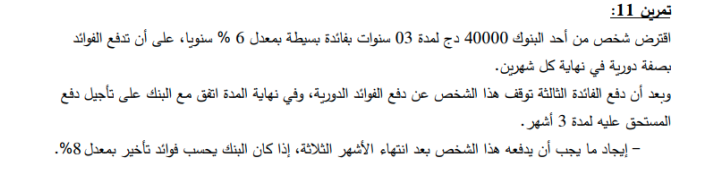 واجب منزلي 2:   سلسلة 4 تكافؤ الأوراق التجاريةلدى تاجر الأوراق التجارية التالية: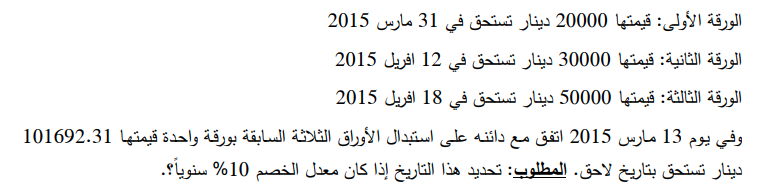 